ҡАРАР                                                                                                                 РЕШЕНИЕО назначении выборов депутатов Совета сельского поселения Казанский сельсовет муниципального района Альшеевский район Республики Башкортостан двадцать восьмого созываВ связи с истечением срока полномочий депутатов Совета сельского поселения Казанский сельсовет муниципального района Альшеевский район Республики Башкортостан, руководствуясь статьей 10 Кодекса Республики Башкортостан о выборах, пунктом 3 статьи 7 Устава сельского поселения Казанский сельсовет муниципального района Альшеевский район Республики Башкортостан, Совет сельского поселения Казанский сельсовет  муниципального района Альшеевский район  Республики Башкортостан  решил:1.Назначить на 8 сентября 2019 года выборы депутатов Совета сельского поселения Казанский сельсовет муниципального района Альшеевский район Республики Башкортостан двадцать восьмого  созыва.Опубликовать настоящее решение в газете «Альшеевские вести» 21 июня 2019 года.Направить настоящее решение в территориальную избирательную  комиссию муниципального района Альшеевский район Республики Башкортостан.Глава сельского поселения   			        В.Ф.ЮмагузинБАШҡОРТОСТАН РЕСПУБЛИКАҺЫӘЛШӘЙ РАЙОНЫМУНИЦИПАЛЬ РАЙОНЫНЫҢКАЗАНКА АУЫЛ СОВЕТЫАУЫЛ БИЛӘМӘҺЕ СОВЕТЫ(БАШҡОРТОСТАН  РЕСПУБЛИКАҺЫ  ӘЛШӘЙ  РАЙОНЫ  КАЗАНКА  АУЫЛ  СОВЕТЫ)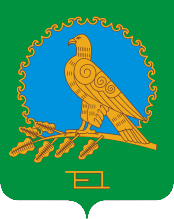 СОВЕТ СЕЛЬСКОГО ПОСЕЛЕНИЯКАЗАНСКИЙ СЕЛЬСОВЕТМУНИЦИПАЛЬНОГО РАЙОНААЛЬШЕЕВСКИЙ РАЙОНРЕСПУБЛИКИБАШКОРТОСТАН(КАЗАНСКИЙ  СЕЛЬСОВЕТ АЛЬШЕЕВСКОГО  РАЙОНА  РЕСПУБЛИКИ  БАШКОРТОСТАН)18 июнь 2019 й.              №      180           18 июня  2019 г.